Farm Radio Network enrollment form	  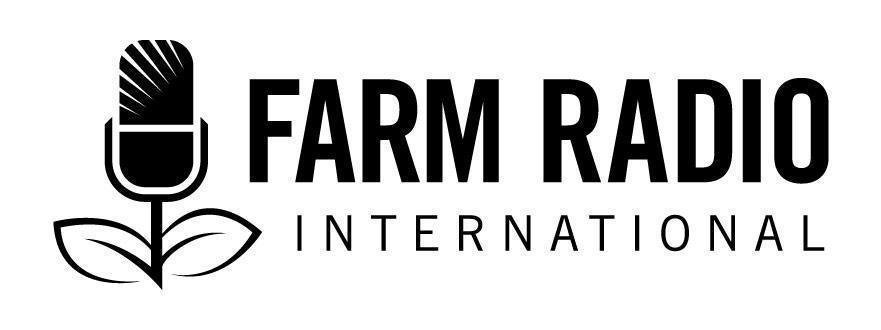 Farm Radio International is a non-profit communication-for-development organization that supports broadcasters in Africa to develop radio programming that shares knowledge and strengthens the voices of small-scale farmers, their families, and their communities.Why join our radio network?As a member of the network, you join our network of more than 1,300 radio stations and organizations working with radio from across sub-Saharan Africa. As a member of the network, you can exchange questions, ideas, resources, and experiences with other members of the network through our WhatsApp groups and other opportunities for collaboration. We frequently share opportunities with our radio network.Our radio partners also receive Farm Radio International resources, such as our Script packs, Barza Wire, and Broadcaster how-to guides. You can also participate in our online courses and discussions, and everyone with an email address listed on this form will be registered for our online self-guided learning modules. Each year, we recognize several outstanding individuals from our radio partners with two awards: the George Atkins Communications Award and the Liz Hughes Award for Her Farm Radio. Who can join the network?Any African radio station (or organization) that produces radio programs for rural audiences can join the network.Please complete the following information and email the agreement to radio@farmradio.org Note: If you are printing the agreement, please print pages 2 to 7 (signature page). Please read pages 8-9, Farm Radio's Statement of Values.Station Contact Details
Name of the station:Location of radio station (closest city/town): Country: Station email: Website:Office phone: Date station started broadcasting:Which languages would you like to receive resources in? Select all that apply.□ Amharic	□ English 	□ French 	□ Hausa	□ Portuguese 	   □ SwahiliMain contact personThe main contact person should be someone in a senior position at the station who, as station representative, can commit the station to fulfilling the expectations outlined at the end of the document.  
First name(s): 				Family name:						Gender:    □ Male   	□ Female 	□ Other	□ Prefer not to specifyJob title: Email: 								Mobile phone #: 				Mobile phone # 2: Other station contactsPlease provide the names, genders, emails, and mobile phone numbers of other people at the station who would like to receive FRI resources by email and phone. We will automatically subscribe these people to our bi-weekly news service, Barza Wire, and our online learning modules.First name(s): 				Family name:				
Gender:    □ Male   	□ Female	 □ Other	□ Prefer not to specify
Email: 							
Mobile #:First name(s): 				Family name:					
Gender:    □ Male   	□ Female 	□ Other	□ Prefer not to specify
Email: 							
Mobile #:First name(s): 				Family name:					
Gender:    □ Male   	□ Female	□ Other	□ Prefer not to specify
Email: 							
Mobile #:First name(s): 				Family name:					
Gender:    □ Male   	□ Female	□ Other	□ Prefer not to specifyEmail: 							
Mobile #:  First name(s): 				Family name:					
Gender:    □ Male   	□ Female	□ Other	□ Prefer not to specify
Email: 							
Mobile #: First name(s): 				Family name:					
Gender:    □ Male   	□ Female	□ Other	□ Prefer not to specify
Email: 							
Mobile #:About your stationPlease provide a brief description of your station / organization’s work. (We encourage you to attach annual reports, program schedules, etc.)How big is your station, in terms of number of staff and regular volunteers?□ Small (fewer than 5 staff)
□ Medium (5-15 staff)
□ Large (15+ staff)Which one of these categories best describes your organization? Please select only one.
□ 	Community radio station 
□	Private or commercial radio station
□	Public or government-funded radio station
□ 	Religious radio station
□	Radio network 
□ 	Government department with a radio project
□ 	Farmers’ organization with a radio project/program
□	NGO with a radio project
□ 	Production house 	
□ 	Other: ________________________
Which types of development programming do you broadcast at your station? Select all that apply. □	Agriculture
□ 	Health
□	Women 
□ 	Youth
□ 	Environment/Climate
□ 	Education
□	Other, Specify …………………………………………………………Radio frequency: (eg: 99.3 FM) Estimated reach (km): Estimated audience (total number of listeners): Please list all the languages that you broadcast programs in.Approximately what percentage of your programming is dedicated to agriculture / rural development issues?
□ 0-25% 	□ 26-50%	□ 51-75%	□ 76-100%Please tell us more about your agriculture and rural development programming. Complete the information below for each of your agricultural and rural development programs.  If you have more than 3 programs, please copy the headings onto an additional page to include information about them as well.
Program 1Program name: Purpose of the program: Program length (minutes):Intended audience:Program format(s). Please select all that apply: □ Diary □  Drama □ Debate □ Documentary □ Host chat □ Interviews □ Message songs 
□ Mini-documentary □ Mini-dramas □ News □ Panel discussion □  Phone-in / text-in 
□ Poems, quizzes, and competitions □ Radio spots □ Scripted discussion / interview 
□ Scripted list □ Scripted monologue □ Tape-talk □ Town hall □ Vox pop
Day / time program is on air: Date (approximate) program started:Program produced by:Program funded by: Program 2Program name: Purpose of the program: Program length:Intended audience:Program format(s): □ Diary □  Drama □ Debate □ Documentary □ Host chat □ Interviews □ Message songs 
□ Mini-documentary □ Mini-dramas □ News □ Panel discussion □  Phone-in / text-in 
□ Poems, quizzes, and competitions □ Radio spots □ Scripted discussion / interview 
□ Scripted list □ Scripted monologue □ Tape-talk □ Town hall □ Vox pop
Day / time program is on air: Date (approximate) program started:Program produced by:Program funded by: Program 31. 		Program name: 2. 		Purpose of the program: 3. 		Program length:4. 		Intended audience:5. 		Program format(s): □ Diary □  Drama □ Debate □ Documentary □ Host chat □ Interviews □ Message songs 
□ Mini-documentary □ Mini-dramas □ News □ Panel discussion □  Phone-in / text-in 
□ Poems, quizzes, and competitions □ Radio spots □ Scripted discussion / interview 
□ Scripted list □ Scripted monologue □ Tape-talk □ Town hall □ Vox pop
6. 		Day / time program is on air: 7. 		Date (approximate) program started:8. 		Program produced by:9. 		Program funded by: Agreement & signatureBy signing this Agreement, I agree:a)	to use the radio resources offered by Farm Radio International to serve, as appropriate, small-scale farmers and other residents of rural communities, and to share these resources within my organization with all who work on agriculture and rural development-related broadcasting and/or initiatives.b)	to provide feedback and information to Farm Radio International using follow-up surveys and other evaluation tools. I understand that Farm Radio International expects me to return at least one completed survey per year, and that my participation as a Broadcasting Partner may be suspended if I consistently fail to provide this feedback.c)	to consider contributing stories, news items, resources, and other information to Farm Radio International for distribution to other broadcasting partners. d)	to use any revenues derived from the use of Farm Radio International resources to enhance the activities and programs of my organization, especially those dedicated to small-scale farmers and rural communities.e)	to inform Farm Radio International if I leave my present organization, and to inform Farm Radio International of the name and contact information for my replacement.As station representative, I further agree and warrant that:a)	_____________________________ (name of station) is committed to the empowerment of rural communities in my country;b)	I have reviewed and am in agreement with Farm Radio International’s Statement of Values  (attached as an integral part of this Agreement);c)	I am opposed to and in no way condone the use of radio to promote or spread hate and intolerance of others based on ethnicity, race, language, gender, religion, political affiliation, disability, or any other characteristic or attribute;d) I will not allow our radio station to share disinformation or deliberately mislead people.On behalf of [insert name of station/organization] ________________________________________, I give Farm Radio International permission to publish the information contained in this agreement, and any letters, photographs, and other information my organization may from time to time provide._______________________	______________________	____________________Name				Signature			DateFRI’s STATEMENT OF VALUESThe values of Farm Radio International are centered by a deep commitment to communication justice. We understand communication justice to exist when the human right to seek, receive and impart information and express ideas and opinions, is equitably available to all regardless of frontiers or barriers, as declared in Article 19 of the Declaration of Universal Human Rights. Communication rights, though universal, are not equitably available to all. Farm Radio International works for communication justice by expanding and strengthening powerful interactive radio services that overcome barriers presented by language, literacy, access to media and technology, poverty and isolation. Respect...The way of life, dignity, knowledge, culture, diversity, language, wisdom, priorities, preferences and dreams of the women, men, and communities we serve in rural Africa.The essential role of African radio stations and journalists.Our funding and implementation partners: their mandates, accountability and information needs and responsibilities.The responsibilities, duties, policies and requirements of the governments of countries we operate in.The commitment, talents, energy and ideas of all staff and volunteers.Include...The farming women and men of all ages, and communities we serve in rural Africa as active participants in the communication process. In doing so, we put extra effort toward gender and social inclusion, and to including diverse, marginalized communities and individuals within them.The African radio stations and journalists that we work with as active partners, recognizing their responsibility to provide quality programming to their communities and listeners. Our funding and implementation partners in the public, civil society and private sectors.Listen...To the women, men, youth and communities we serve in rural Africa through dialogues, on-air engagements, and community consultations. We make extra effort to listen to communities and individuals within them that are least heard due to a range of barriers.To African radio stations and journalists that we work with to identify and understand their needs and experiences, and to gain from their expertise, insights and ideas.To the feedback, input, ideas, and aspirations of our stakeholders, including donors, government agencies, staff and volunteers.Amplify...The voices, perspectives and experiences of rural women, men and youth, especially the most marginalized, by putting them on the airwaves and providing platforms for their stories.The quality and impact of the development-oriented radio programs of our partner stations and broadcasters.The reach and effectiveness of the development programs of our implementation and funding partners, the donations of our supporters, the advisory and extension services of public and private partners, and the work of our staff and volunteers.Deliver...Powerful interactive radio communication services (radio integrated with other ICTs) that enable rural people and communities, particularly those least served by other channels, to drive positive change at scale and achieve a better quality of life.Sustainable solutions that engage diverse stakeholders, including the public sector, civil society and the private sector.Powerful services and resources to our partner radio stations and broadcasters that they can adapt and apply to their work.Learn...From the experiences of the rural people and broadcasters we work with.From all our partners and stakeholders.By evaluating and learning from our own work and that of others.Through innovation - we take measured risks, try new approaches, learn from them (successes and failures), and share what we learn.